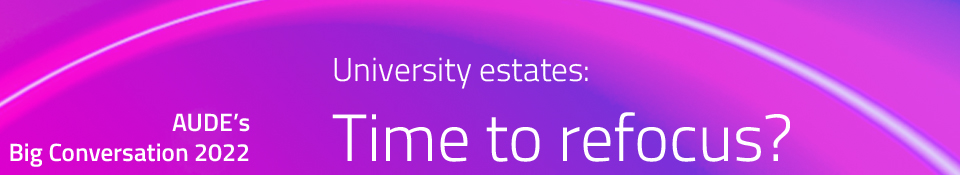 Resource list Plenary: Your Priority is You: wellbeing and resilience Leanne Spencer, Wellbeing and Burnout Prevention ExpertInstagram / LinkedInBooksQuit: The power of Knowing when to Walk Away, Annie Duke THE POWER OF KNOWING WHEN TO WALK AWAYWhy We Sleep: Unlocking the Power of Sleep and Dreams, Matthew WalkerBecoming Bulletproof, Evy Poumpouras Four Thousand Weeks, Oliver BurkemanBlue Zones, Dan BuettnerCandence, Leanne SpencerOur Wild Farming Life: Adventures on a Scottish Highland Croft, Lynn Cassells and Sandra BaerWilding, Isabella Tree Podcasts Rangan Chatterjee - Feel Better. Live More. Bodyshot Performance - Insights: Why Meditation Is The Best Form Of Self-DefenceBodyshot Performance - Podcast: Doing Something That Is MeditativeShort videos from Bodyshot PerformanceBox Breathing The 12 Stages Of BurnoutEating more plantsOther resources Respect your red flags and prevent burnout, Leanne Spencer Examples of red flags are listed below; you may find the acronym ‘REDFLAGS’ helps you remember them and most importantly to respect your red flag.You might only experience some of these, or each of them at different times:R: rage, or quick to become angry E: emptiness D: despondency or depression F: fatigue L: low mood A: anhedonia (loss of pleasure in activities you normally enjoy) G: guilt or a feeling of letting people down S: self-doubt or low self-esteemKnepp Estate - Knepp is a 3,500 acre estate just south of Horsham, West Sussex. Since 2001, the land – once intensively farmed - has been devoted to a pioneering rewilding project. They offer wildlife safaris, wild accommodation and camping. 